$1,300,000.00SELBY DEVELOPMENT – AG DAKOTA LLCSD HWY 12 & 83, SELBYSELBY MOTEL – CHS ADDN TO CITY OF SELBY IN SE4 32-124-76RECORD #7450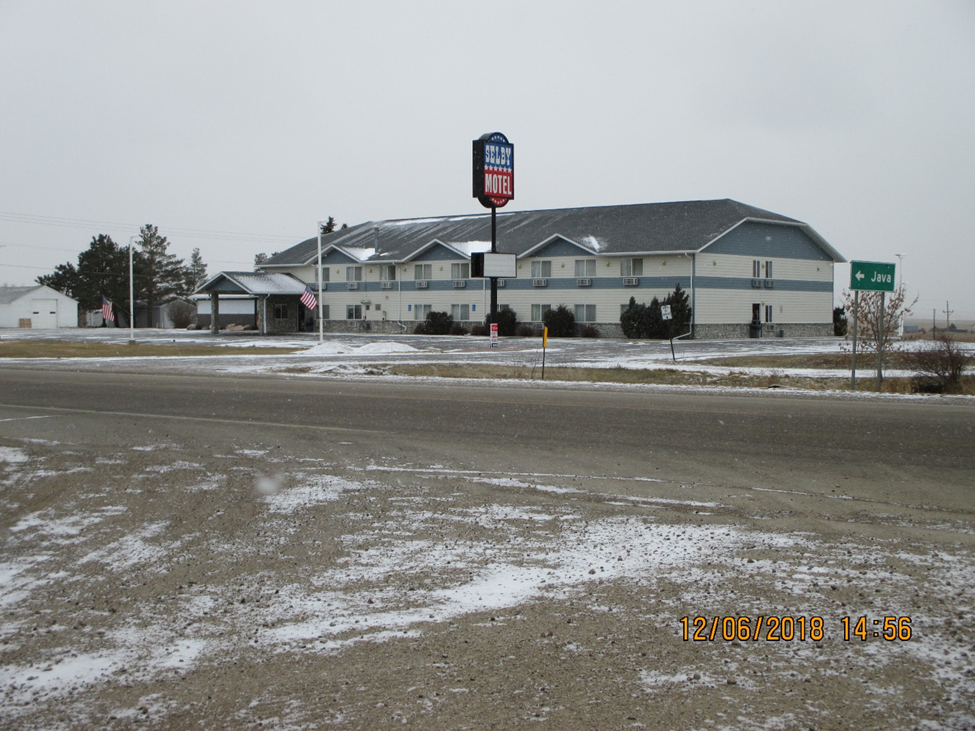 LOT SIZE 2.71 ACRES100% COMMERCIALMOTEL – RESTAURANT2 STORIES BUILDING 56’ X 134’AVERAGE QUALITY & CONDITION2016 NEW ADDN RESTAURANT/LOUNGE 2050 SQ FTSOLD ON 9/5/18 FOR $1,300,000ASSESSED IN 2018 AT $357,015ASSESSED IN 2014 AT $317,015BUILT IN 1996                                                        RECORD #7450